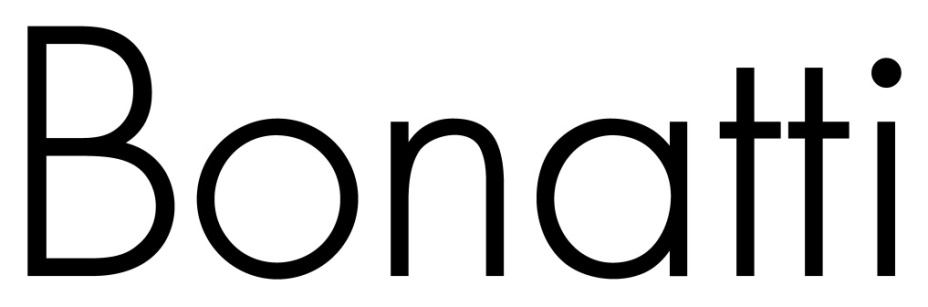 Компанијата ЛЕОМАР ГРОУП доо е овластен дистрибутер на Bonatti и Fiore за Р Македонија.Поради зголемување на обемот на работење, имаме потреба за:СПЕЦИЈАЛИСТ ЗА МАРКЕТИНГ И ONLINE ПРОДАЖБАВработениот ќе биде дел од прекрасна динамична работна атмосфера и опкружување, во кое секој има можност да го даде својот максимум.Опис на работно место:Стартување на платформа за online продажбаДневно ажурирање на податоците во online продавницатаКоординација и соработка со магацинот и сопствените продавници Одржување контакт со фирма доставувач и потрошувачитеОдржување на профилот на социјалните мрежи и електронска комуникацијаГрижа за потрошувачите Маркетиншки активности поврзани со популаризација на online продавницатаПотребни квалификации:Претходно работно искуство во продажба, посебно online ќе се смета за предност Познавање на функционирањето на социјалните мрежиРазвиени маркетиншки и продажни способностиИницијативност, иновативност, прецизност, придржување до рокови, лојалностСпремност за едукативна надградба и обукаСпособност за работа под притисокСолидно познавање на MS Office пакетот;Возачка дозвола Б категорија;Одлично познавање на Англиски јазикНие нудиме пријатна работна средина и солидна плата.Само кандидатите кои ќе влезат во потесен избор ќе бидат контактирани.Своите апликации испратете ги на следниов e-mail: info@leomargroup.mkwww.leomargroup.mkwww.bonatti.mk     Bonatti Macedonia www.facebook.com/BonattiMacedonia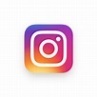 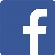 bonatti_macedonia  www.instagram.com/bonatti_macedonia